ПРОЕКТ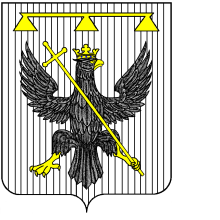 Администрация муниципального образования Северо-Одоевское Одоевского районаПОСТАНОВЛЕНИЕот    г.               с. Апухтино                            №   Об утверждении Положения о ведомственном контроле за соблюдением трудового законодательства и иных нормативных  правовых актов, содержащих нормы трудового права, в муниципальном образовании Северо-Одоевское Одоевского районаВ соответствии со статьей 353.1 Трудового кодекса Российской Федерации, Законом Тульской области от 05.02.2019 № 3-ЗТО «О ведомственном контроле, за соблюдением трудового законодательства и  иных нормативных правовых актов, содержащих нормы трудового права, в Тульской области», на основании  Устава муниципального образования Северо-Одоевское Одоевского района, ПОСТАНОВЛЯЕТ:1.	Утвердить Положение о ведомственном контроле,  за соблюдением трудового законодательства и иных нормативных правовых актов, содержащих нормы трудового права, в муниципальном образовании Северо-Одоевское Одоевского района согласно приложению.         2. Инспектору по кадрам обеспечить обнародование  настоящего постановления путем размещения его  на официальном сайте муниципального образования Северо-Одоевское Одоевского района в сети «Интернет» и на информационных стендах в установленном порядке. 3.	Контроль за  исполнением настоящего постановления возложить на заместителя главы администрации муниципального образования Северо-Одоевское  Одоевского района Бакуменко Н.А.4.	Постановление вступает в силу со дня официального обнародования.       Глава администрациимуниципального образования Северо-Одоевское Одоевского района                                   Ю.С.Аносов                                              Приложение к постановлению администрации муниципального образования Северо-Одоевское Одоевского района от _______________ №_______________________ПОЛОЖЕНИЕ о ведомственном контроле за соблюдением трудового законодательства и иных нормативных  правовых актов, содержащих нормы трудового права, в муниципальном образовании Северо-Одоевское Одоевского районаОбщие положенияНастоящее Положение разработано в соответствии со статьей 353.1 Трудового кодекса Российской Федерации, Законом Тульской области от 05.02.2019 №3-ЗТО «О ведомственном контроле за соблюдением трудового законодательства и  иных нормативных правовых актов, содержащих нормы трудового права, в Тульской области» и определяет порядок и условия осуществления ведомственного контроля за соблюдением трудового законодательства и иных нормативных правовых актов, содержащих нормы трудового права в муниципальных учреждениях и муниципальных предприятиях, в отношении которых функции и полномочия учредителей осуществляет администрация муниципального образования Северо-Одоевское Одоевского района и ее структурные подразделения. Ведомственный контроль за соблюдением трудового законодательства в отношении подведомственных организаций осуществляется инспектором по кадрам администрации муниципального образования Северо-Одоевское Одоевского района (далее – администрация).Должностными лицами, уполномоченными осуществлять ведомственный контроль (далее – должностные лица администрации), являются:Инспектор по кадрамПроведение проверокВедомственный контроль осуществляется в форме плановых и внеплановых проверок.2.2.	Плановая (внеплановая) проверка проводится в форме документарной и (или) выездной проверки.2.3.	Срок проведения плановой (внеплановой) проверки не должен превышать 20 рабочих дней.2.4.	Проверяемый период не может превышать 1 года, предшествующего году проведения проверки.2.5.	Предметом плановой проверки является соблюдение подведомственными учреждениями при осуществлении ими деятельности трудового законодательства.2.6.	Предметом внеплановой проверки является соблюдение подведомственными организациями отдельных норм трудового законодательства либо соблюдение подведомственными организациями норм (отдельных норм) трудового законодательства в отношении отдельных работников.2.7.	Плановые проверки проводятся не чаще одного раза в 3 года на основании ежегодного плана проведения плановых проверок соблюдения трудового законодательства в подведомственных организациях.2.8.	Документарная проверка проводится по месту нахождения администрации.2.9.	Выездная проверка проводится по месту нахождения подведомственной организации и (или) по месту фактического осуществления ею деятельности.2.10.	О проведении проверки подведомственная организация уведомляется администрацией не позднее 3 рабочих дней до начала ее проведения посредством направления копии правового акта администрации о проведении проверки.Копия правового акта администрации о проведении проверки направляется по электронной почте или заказным почтовым отправлением с уведомлением о вручении либо иным доступным способом, позволяющим достоверно установить вручение указанного документа.Заверенная печатью копия соответствующего правового акта администрации под роспись вручается должностными лицами администрации, проводящими выездную проверку, руководителю (заместителю руководителя) подведомственной организации.2.11.	В целях проведения документарной проверки должностные лица администрации направляют в проверяемую подведомственную организацию запрос о представлении необходимых для проведения документарной проверки копий документов, справок, сведений, пояснений и иной информации.Запрос направляется на бумажном носителе. К запросу прилагается копия соответствующего муниципального акта администрации о проведении проверки.2.12.	В течение 5 рабочих дней с даты получения запросов, указанных в пункте 2.11 настоящего Положения, подведомственная организация обязана направить в администрацию указанные в запросе документы, справки, сведения, пояснения и иную информацию.Документы представляются на бумажных носителях в виде копий, заверенных печатью и подписью должностного лица подведомственной организации.2.13.	Выездная проверка начинается с обязательного ознакомления руководителя (заместителя руководителя) подведомственной организации с копией муниципального акта администрации о проведении проверки, полномочиями должностных лиц администрации, а также с целями, задачами, основаниями проведения выездной проверки, видами и объемом мероприятий по ведомственному контролю, сроками и условиями проведения проверки.2.14.	Руководитель (заместитель руководителя) подведомственной организации с учетом требований законодательства Российской Федерации о государственной, коммерческой, служебной и иной охраняемой законом тайне:назначает должностное лицо подведомственной организации, ответственное за представление документов должностным лицам администрации;предоставляет должностным лицам администрации возможность ознакомиться с документами, связанными с целями, задачами и предметом выездной проверки;обеспечивает доступ должностных лиц администрации на территорию подведомственной организации, в используемые ею при осуществлении деятельности здания, строения, сооружения, помещения, к используемому оборудованию и иным объектам;представляет должностным лицам администрации заверенные копии документов, справки, сведения, пояснения и иную информацию, необходимую для проведения проверки.2.15.	В зависимости от степени охвата проверкой документов и информации подведомственной организации проверка может быть проведена сплошным или выборочным методом.При применении сплошного метода проверке подвергаются все документы и информация, связанная с исполнением подведомственной организацией требований трудового законодательства.При применении выборочного метода проверке подвергаются выбранные документы по каждому виду (группе) документов и информации, связанной с исполнением подведомственной организацией требований трудового законодательства, что позволяет сформировать выводы, касающиеся всех документов такого вида (такой группы).Выбор метода проведения проверки, определение объема проверяемых документов и информации, связанной с исполнением подведомственной организацией требований трудового законодательства, определяются должностными лицами администрации самостоятельно исходя из объема данных, подлежащих проверке, качества оформления и ведения в подведомственной организации кадровых, финансовых и других документов, а также степени вероятности обнаружения нарушений трудового законодательства.2.16.	В ходе проведения проверки должностные лица администрации вправе с учетом требований законодательства Российской Федерации о государственной, коммерческой, служебной и иной охраняемой законом тайне:беспрепятственно входить на территории и в помещения проверяемой  подведомственной организации;знакомиться с документами, связанными с целями, задачами и предметом выездной проверки;получать от должностных лиц подведомственной организации заверенные копии документов, справки, сведения, пояснения и иную информацию, необходимую для проведения проверки.2.17.	При проведении проверки должностные лица администрации не вправе:осуществлять плановую (внеплановую) выездную проверку в случае отсутствия при ее проведении руководителя (заместителя руководителя) подведомственной организации;требовать представления документов, информации, если они не относятся к предмету проверки, а также изымать оригиналы таких документов;распространять персональные данные, сведения, полученные в результате проведения проверки и составляющие государственную, коммерческую, служебную и иную охраняемую законом тайну, за исключением случаев, предусмотренных законодательством Российской Федерации; превышать установленные сроки проведения проверки.Правовой акт о проведении проверки3.1.	Правовой акт о проведении проверки оформляется в виде распоряжения администрации и должен содержать следующие сведения:наименование администрации;правовые основания проведения проверки;наименование подведомственной организации, в отношении которой проводится проверка, его ИНН, КПП;юридический адрес подведомственной организации, адрес (адреса) фактического осуществления им деятельности;вид проверки (плановая/внеплановая, документарная/выездная);даты начала и окончания проведения проверки;фамилии, имена, отчества и должности должностных лиц администрации, проводящих проверку;цели, задачи, предмет проверки;период деятельности подведомственной организации, подлежащий проверке;перечень мероприятий по контролю, необходимых для достижения целей и задач проведения проверки;перечень документов, представление которых подведомственной организацией необходимо для достижения целей и задач проведения проверки.3.2.	Распоряжение администрации о проведении проверки утверждается главой (заместителем главы) администрации.План проведения проверок4.1.	В целях формирования ежегодного плана проведения плановых проверок соблюдения трудового законодательства в подведомственных организациях (далее - ежегодный план проверок) администрацией ежегодно по состоянию на 1 октября проводится мониторинг соблюдения подведомственными организациями требований трудового законодательства.4.2.	Ежегодный план проверок формируется и утверждается администрацией на основании данных мониторинга соблюдения подведомственными организациями требований трудового законодательства. 4.3.	Основаниями для включения плановой проверки подведомственной организации в ежегодный план проверок являются данные мониторинга соблюдения подведомственными организациями требований трудового законодательства, свидетельствующие о наличии системных и множественных нарушений трудового законодательства.4.4.	 Ежегодный план проверок должен содержать следующие сведения: порядковый номер записи в ежегодном плане проверок; наименование подведомственной организации, ИНН, КПП; юридический адрес подведомственной организации, адрес (адреса) фактического осуществления им деятельности;проверяемый период деятельности подведомственной организации;дата (месяц) проведения проверки;сроки проведения проверки;фамилии, имена, отчества проверяющих.Записи в плане проведения проверок формируются в порядке возрастания даты (месяца) проведения проверки.4.5.	Ежегодный план проверок утверждается главой (заместителем главы) администрации и до 20 декабря года, предшествующего году проведения плановых проверок, направляется в подведомственные организации, включенные в указанный план, размещается на официальном сайте администрации в информационно-телекоммуникационной сети «Интернет».4.6.	Изменения в ежегодный план проверок вносятся:4.6.1.	в части исключения подведомственных организаций, деятельность которых запланировано проверить, в случаях:ликвидации либо прекращения деятельности подведомственных организаций в связи с реорганизацией;если проверки деятельности подведомственных организаций запланированы в рамках муниципального контроля за соблюдением трудового законодательства и иных нормативных правовых актов, содержащих нормы трудового права;4.6.2. в части изменения сведений, включенных в ежегодный план, в случаях изменения:наименования подведомственной организации;юридического адреса подведомственной организации, адреса (адресов) фактического осуществления ею деятельности;проверяемого периода деятельности подведомственной организации;даты (месяца) проведения плановой проверки;сроков проведения плановой проверки;проверяющих.4.7.	Предложения по внесению изменений в ежегодный план проверок,  направляются в администрацию с обоснованием необходимости внесения соответствующих изменений не позднее, чем за 14 календарных дней до даты начала проведения плановой проверки.4.8.	Предложения по исключению из ежегодного плана проверок подведомственной организации направляются в администрацию не позднее, чем за 14 календарных дней до даты (месяца) начала проведения плановой проверки.4.9.	Уточненный ежегодный план проверок в течение 7 календарных дней с даты получения (формирования) предложений утверждается главой (заместителем главы) администрации, направляется в подведомственные организации, а также размещается на официальном сайте администрации в информационно-телекоммуникационной сети «Интернет».Основания для проведения проверок5.1.	Основанием для проведения внеплановой проверки является поступление в администрацию обращений и заявлений граждан, организаций, информации от органов государственной власти, органов исполнительной власти Тульской области, профессиональных союзов, из средств массовой информации о фактах нарушения подведомственными организациями трудового законодательства.5.2.	 Внеплановая проверка проводится при соблюдении следующих условий:нарушения трудового законодательства, указанные в обращениях и информации, перечисленных в пункте 5.1. настоящего Положения, не являлись предметом ранее проведенных плановых (внеплановых) проверок;нарушения трудового законодательства, указанные в обращениях и информации, перечисленных в пункте 5.1. настоящего Положения, не являлись предметом судебного разбирательства и по ним не имеется вступивших в силу судебных решений;обращения и информация, указанные в пункте 5.1. настоящего Положения, содержат сведения о фактах нарушения трудового законодательства.Результаты проверок6.1.	По результатам проверки должностными лицами администрации, проводившими проверку, составляется акт проверки соблюдения подведомственной организацией трудового законодательства (далее - акт проверки), который должен содержать следующие сведения:дата, время и место составления акта проверки;наименование администрации;дата и номер распоряжения администрации о проведении проверки;фамилии, имена, отчества и должности должностных лиц администрации, проводивших проверку;наименование проверяемой подведомственной организации, ИНН, КПП;фамилия, имя, отчество и должность руководителя (заместителя руководителя, иного должностного лица) подведомственной организации, присутствовавшего при проведении проверки;даты начала и окончания проверки;место проведения проверки;вид проверки;сведения о результатах проверки, в том числе о выявленных нарушениях трудового законодательства, характере нарушений, лицах, их допустивших, предложения по устранению выявленных нарушений, сроки их устранения и сроки представления отчета об их устранении. Если в ходе проверки нарушений не выявлено, в акте проверки делается запись «Нарушений не выявлено»;приложения к акту проверки;подписи должностных лиц администрации, проводивших проверку;сведения об ознакомлении или об отказе в ознакомлении с актом проверки руководителя (заместителя руководителя) подведомственной организации, присутствовавшего при проведении проверки, о наличии его подписи или об отказе от совершения подписи.6.2.	Акт проверки оформляется непосредственно после ее завершения в срок, не превышающий 5 рабочих дней после окончания проверки.6.3.	К акту проверки могут прилагаться копии документов, объяснения работников подведомственной организации, на которых возлагается ответственность за нарушение требований трудового законодательства, и иные связанные с результатами проверки документы или их копии.6.4.	Акт проверки оформляется в двух экземплярах, один из которых в течение 5 рабочих дней с копиями приложений вручается руководителю (заместителю руководителя) подведомственной организации под расписку об ознакомлении либо об отказе в ознакомлении с актом проверки.В случае отсутствия руководителя (заместителя руководителя) подведомственной организации, а также в случае отказа руководителя (заместителя руководителя) подведомственной организации дать расписку об ознакомлении либо об отказе в ознакомлении с актом проверки данный акт направляется заказным почтовым отправлением с уведомлением о вручении, которое приобщается к экземпляру акта проверки, хранящемуся в администрации.6.5.	Результаты проверки, содержащие информацию, составляющую государственную, коммерческую, служебную, иную охраняемую законом тайну, оформляются с соблюдением требований, предусмотренных законодательством Российской Федерации.Меры, принимаемые по результатам проверки7.1.	По результатам проведения проверки руководитель (уполномоченный представитель) подведомственной организации обязан устранить выявленные нарушения в сроки, указанные в акте проверки.7.2.	Отчет о принятых мерах по устранению выявленных нарушений и их предупреждению в дальнейшей деятельности представляется подведомственной организацией в администрацию не позднее срока, указанного в акте проверки. К указанному отчету могут прилагаться копии документов и материалов, подтверждающих устранение нарушений.7.3.	В случае выявления по результатам проверки действий (бездействия) должностных лиц подведомственной организации, содержащих признаки административного правонарушения в сфере трудового законодательства, материалы проверки подлежат направлению в Государственную инспекцию труда в Тульской области.В случае выявления по результатам проверки действий (бездействия) должностных лиц подведомственной организации, содержащих признаки состава уголовного преступления, материалы проверки подлежат направлению в правоохранительные и следственные органы.Порядок обжалования действий должностных лиц, осуществляющих ведомственный контроль8.1.	Руководитель (заместитель руководителя) подведомственной организации вправе обжаловать действия (бездействие) при проведении проверки должностных лиц администрации, проводивших проверку, главе администрации в течение 15 календарных дней с даты получения акта проверки.8.2.	Жалоба подается в администрацию в письменной форме на бумажном носителе. 8.3.	Жалоба должна содержать:фамилию, имя, отчество должностных лиц администрации, действия (бездействие) которых обжалуются;наименование подведомственного учреждения;сведения об обжалуемых решениях и действиях (бездействии) должностных лиц администрации;доводы, на основании которых заявитель не согласен с решениями и действиями (бездействием) должностных лиц администрации. Заявителем могут быть представлены документы, подтверждающие доводы заявителя.8.4.	Жалоба рассматривается главой (заместителем главы) администрации в срок, не превышающий 30 календарных дней с даты ее регистрации в администрации.8.5.	Ответ по результатам рассмотрения жалобы направляется руководителю (заместителю руководителя) подведомственного учреждения в письменной форме на бумажном носителе. 8.6.	В ответе по результатам рассмотрения жалобы указываются:наименование администрации, должность, фамилия, имя, отчество должностного лица, принявшего решение по жалобе;номер, дата, место принятия решения;должность, фамилия, имя, отчество должностных лиц администрации, решения или действия (бездействие) которых обжалуются;принятое по жалобе решение;в случае если жалоба признана обоснованной - сроки устранения выявленных нарушений, которые не должны превышать 30 календарных дней с даты принятия решения по жалобе;обоснование принятого по жалобе решения.8.7.	Администрация отказывает в удовлетворении жалобы в следующих случаях:при наличии вступившего в законную силу решения суда по жалобе о том же предмете и по тем же основаниям;при наличии решения по жалобе, принятого ранее в отношении того же заявителя и по тому же предмету жалобы;если жалоба подана лицом, полномочия которого не подтверждены в порядке, установленном законодательством Российской Федерации.Приложение 1к Положению о ведомственном контроле за соблюдением трудового законодательства и иных нормативных правовых актов, содержащих нормы трудового права, в муниципальном образовании Северо –Одоевское Одоевского районаАДМИНИСТРАЦИЯ МУНИЦИПАЛЬНОГО ОБРАЗОВАНИЯ СЕВЕРО-ОДОЕВСКОЕ ОДОЕВСКОГО РАЙОНАРАСПОРЯЖЕНИЕ 
«____» ____________ 20___г.                                                         № __________в ______________________________________________________________________(наименование муниципальной организации, в отношении которой функции и полномочия учредителя______________________________________________________________________осуществляет администрация муниципального образования город Новомосковск, в родительном падеже)На основании статьи 353.1 Трудового кодекса Российской Федерации, Закона Тульской области от 5 февраля 2019 года № 3-ЗТО «О ведомственном контроле за соблюдением трудового законодательства и иных нормативных правовых актов, содержащих нормы трудового права, в Тульской области»: 1. Провести в рамках ведомственного контроля за соблюдением трудового законодательства и иных нормативных правовых актов, содержащих нормы трудового права, ____________________________________________________________________ проверку (плановую/внеплановую, документарную/выездную)в отношении ________________________________________________________________(наименование проверяемой муниципальной организации в родительном падеже)ИНН _____________________________, КПП ___________________________________юридический адрес:______________________________________________________________________________________________________________________________________,адрес (адреса) места фактического осуществления деятельности:__________________________________________________________________________________________,в срок с _____________________________ по ____________________________________.2. Назначить лицами, уполномоченными на проведение проверки: (фамилии, имена, отчества и должности должностных лиц администрации, уполномоченных на проведение проверки)3. Установить, что:1) настоящая проверка проводится с целью:  __________________________________________________________________При установлении целей проводимой проверки указывается следующая информация:в случае проведения плановой проверки – ссылка на необходимость исполнения ежегодного плана проведения плановых проверок, указываются также наименование должности, фамилия и инициалы главы администрации, утвердившего указанный план, и дата утверждения плана;в случае проведения внеплановой проверки – ссылка на необходимость рассмотрения обращений и заявлений граждан, организаций, информации от органов государственной власти, органов исполнительной власти Тульской области,  профессиональных союзов, из средств массовой информации о фактах нарушения проверяемой организацией трудового законодательства и иных нормативных правовых актов, содержащих нормы трудового права, указываются также реквизиты вышеуказанных документов.2) задачами настоящей проверки являются: выявление нарушений трудовых прав работников (нарушений трудового законодательства и иных нормативных правовых актов, содержащих нормы трудового права);изучение причин и условий возникновения выявленных нарушений;принятие мер по устранению выявленных нарушений с целью предупреждения их повторения;восстановление нарушенных прав работников;3) предметом настоящей проверки является соблюдение _____________________________________________________________________________________(наименование проверяемой муниципальной организации)трудового законодательства и иных нормативных правовых актов, содержащих нормы трудового права.4. Период деятельности, подлежащий проверке: с _____________________ по _____________________________.5. В процессе проверки провести следующие мероприятия по контролю, необходимые для достижения целей и задач проведения проверки:1) __________________________________________________________________2) __________________________________________________________________3) __________________________________________________________________5.1. В случае проведения плановой проверки указываются:1) проверка наличия и правильности оформления локальных актов в сфере трудовых отношений, ознакомления с ними работников;2) проверка наличия и правильности оформления приказов (распоряжений) по личному составу, ознакомления работников с данными документами;3) проверка наличия трудовых договоров с работниками, дополнительных соглашений к ним, правильности их оформления, наличия подписи работника о получении экземпляра трудового договора (дополнительного соглашения);4) проверка наличия трудовых книжек работников, правильности их ведения и хранения, наличия книги учета движения трудовых книжек и вкладышей в них, приходно-расходной книги по учету бланков трудовых книжек и вкладышей в них;5) проверка наличия и правильности оформления иных первичных документов по учету кадров, рабочего времени и оплаты труда;6) проверка наличия и правильности оформления регистрационных (учетных) форм в сфере трудовых отношений;7) проверка факта назначения лиц, ответственных за охрану труда, наличия документов по охране труда, проведения инструктажей по охране труда, своевременного проведения специальной оценки условий труда;8) анализ несчастных случаев в организации, их расследования, установления работникам профессиональных заболеваний, принятия мер по устранению факторов, их повлекших, проведение мероприятий по улучшению условий труда работников; 9) проверка обоснованности и полноты предоставления работникам гарантий и компенсаций;10) проверка наличия в организации индивидуальных, коллективных трудовых споров, анализ способов их разрешения;11) проверка наличия коллективного договора, его выполнения, регистрации указанного договора, а также дополнительных соглашений к нему в органах местного самоуправления.Данный перечень мероприятий может быть расширен в зависимости от специфики деятельности проверяемой организации.5.2. В случае проведения внеплановой проверки указываются мероприятия из перечня, приведенного в подпункте 5.1 настоящего пункта, проведение которых необходимо для достижения целей и задач проверки. Если внеплановая проверка проводится в отношении конкретного работника (конкретных работников), указываются его фамилия, имя, отчество (их фамилии, имена, отчества).6. Перечень документов, представление которых проверяемой организацией необходимо для достижения целей и задач проведения проверки:1) __________________________________________________________________2) __________________________________________________________________6.1.В случае проведения плановой проверки указываются:1) учредительные документы и документы, определяющие специфику деятельности работодателя:устав, положение, учредительный договор;лицензии, специальные разрешения;и т.д.;2) локальные акты:штатное расписание;правила внутреннего трудового распорядка;графики отпусков;документы, устанавливающие систему оплаты труда;документы, устанавливающие порядок обработки и хранения персональных данных;графики сменности (при сменной работе);документы, устанавливающие разделение рабочего дня на части;документы, устанавливающие размер и порядок выплаты дополнительного вознаграждения за нерабочие праздничные дни;документы, устанавливающие порядок проведения аттестации;перечень должностей с ненормированным рабочим днем;документы, устанавливающие нормы труда;документы, устанавливающие порядок и размеры возмещения расходов, связанных со служебными командировками;документы, устанавливающие условия и порядок проведения аттестации работников, профессиональной подготовки, переподготовки, повышения квалификации работников, обучения их вторым профессиям;коллективный договор, дополнительные соглашения к нему, документы о регистрации их в органе местного самоуправления;и т.д.;3) распорядительные документы:приказы по основной деятельности (об утверждении штатного расписания, о сокращении численности или штата работников, о работе в выходные, праздничные дни и др.);приказы по личному составу (о приеме на работу, о переводе на другую работу, о предоставлении отпуска, об увольнении, о командировании работника, о поощрении, об отстранении от работы, об изменении фамилии и др.);и т.д.;4) первичные документы, в том числе по учету кадров, рабочего времени и оплаты труда:личные карточки работников;табели учета рабочего времени;записки-расчеты при предоставлении отпусков, при увольнении;расчетно-платежные ведомости;расчетные листки;заявления работников;служебные записки, протоколы, акты;документы, предъявляемые работником в процессе трудовой деятельности (медицинские заключения, решения судов и др.);трудовые книжки;трудовые договоры, дополнительные соглашения к ним, соглашения сторон;ученические договоры;	договоры о полной материальной индивидуальной (коллективной) ответственности;должностные инструкции работников;и т.д.;5) регистрационные (учетные) формы:документы, подтверждающие ознакомление работников с локальными нормативными актами работодателя и вносимыми в них изменениями;книги учета движения трудовых книжек и вкладышей в них;приходно-расходные книги по учету бланков трудовых книжек и вкладышей в них;книги регистрации приказов по личному составу, трудовых договоров, личных карточек работников;и т.д.;6) документы по охране труда:инструкции;документы об обучении работников;журналы инструктажей по технике безопасности;журнал регистрации несчастных случаев;результаты проведения специальной оценки условий труда на рабочих местах (аттестации рабочих мест по условиям труда);перечень должностей с вредными и (или) опасными условиями труда;планы мероприятий по охране труда;и т.д.;7) иные документы, касающиеся деятельности организации в сфере труда, в том числе по наличию эффективных контрактов, введению в организации профессиональных стандартов и т.д.6.2. В случае проведения внеплановой проверки указываются документы из перечня, приведенного в подпункте 6.1 настоящего пункта, проверка которых необходима для достижения целей и задач._____________________________________     _______________     ____________________Глава администрации муниципального образования         (подпись)                       (инициалы, фамилия)__________________________________________(фамилия, имя, отчество и должность должностного лица,__________________________________________непосредственно подготовившего проект распоряжения__________________________________________контактный телефон, электронный адрес)С копией распоряжения о проведении проверки ознакомлены:(должность, фамилия, инициалы и подпись должностного лица проверяемой организации) ____.________________.20____.ЕЖЕГОДНЫЙ ПЛАН проведения в 20__г. плановых проверок соблюдения трудового законодательства и иных нормативных правовых актов, содержащих нормы трудового права, в муниципальном образовании Одоевский районАДМИНИСТРАЦИЯ МУНИЦИПАЛЬНОГО ОБРАЗОВАНИЯ СЕВЕРО-ОДОЕВСКОЕ ОДОЕВСКОГО РАЙОНА___________________                                                     «______»________20____ г.  (место составления акта)АКТ ПРОВЕРКИ соблюдения _________________________________________________________(наименование муниципальной организации в творительном падеже)трудового законодательства и иных нормативных правовых актов, содержащих нормы трудового праваНа основании статьи 353.1 Трудового кодекса Российской Федерации, Закона Тульской области от 05.02.2019 №3-ЗТО «О ведомственном контроле за соблюдением трудового  законодательства и иных нормативных правовых актов, содержащих нормы трудового права, в Тульской области»,распоряжения администрации муниципального образования Одоевский район  от_____________________________________№____________________________«_________________________________________________________________»		(наименование распоряжения о проведении проверки)в период с «____»________________20____г. по «_____»______________20______г.__________________________________________________________________________________________________________________________________________________________________________________________________________________________________________________________________________________________________________________________________________________________________________________________________________________________________________(должности, фамилии, инициалы должностных лиц администрации, которые проводили проверку, в творительном падеже)в рамках ведомственного контроля за соблюдением трудового законодательства и иных нормативных правовых актов, содержащих нормы трудового права, проведена ____________________________________________________ проверка 					(плановая/внеплановая, документарная/выездная)в отношении _____________________________________________________________		(наименование муниципальной организации в родительном падеже)ИНН ___________________, КПП ________________________, юридический адрес: _______________________________________________________________________адрес (адреса) места фактического осуществления деятельности: _________________________________________________________________________________________________________________________________________________за период деятельности с «___»___________20___г. по «___»___________20_______г.	С копией распоряжения о проведении проверки _____________________________________________________________________________________________	(должности, фамилии, инициалы должностных лиц проверенной муниципальной организации)_______________________________________________________________________ознакомлены «____»________________20____г.Проверка проведена ______________________________________ методом						(сплошным, выборочным)проверки следующих документов: _______________________________________________________________________________________________________________		(указываются наименования и реквизиты проверенных документов)В ходе проведения проверки выявлено ______________________________________________________________________________________________________(указываются выявленные нарушения трудового законодательства и иных нормативных правовых актов, содержащих нормы трудового права, со ссылкой на нарушенные нормы, характер нарушений, лица, допустившие  указанные нарушения,  либо делается отметка о том, что нарушений не выявлено)Предлагаем устранить выявленные нарушения в следующие сроки: _______________________________________________________________________ 			(указываются сроки устранения выявленных нарушений)и представить отчет об их устранении в администрацию муниципального образования Северо-Одоевское Одоевского района в следующие сроки: ____________________________________________________________________ __.				(указывается срок представления отчета)Руководитель (заместитель  руководителя) подведомственной организации вправе обжаловать действия (бездействие) при проведении проверки должностных лиц администрации муниципального образования Одоевский район, проводивших проверку, главе администрации в течение 15 календарных дней с даты получения акта проверки.Приложения к акту проверки:1) _______________________________________________________________________2) _________________________________________________________________________________________________________________________________________________(наименование должности должностного лица администрации, проводившего проверку) ___________________________________ /_________________________________/                                          (подпись)                                                       (инициалы, фамилия)Экземпляр акта проверки получен: __________________________________________________________________________________________________________(должности, фамилии, инициалы и подписи должностных лиц проверенного муниципального учреждения)«____»_________________20___ го проведениипроверки(плановой/внеплановой, документарной/выездной)Приложение 2 к Положению о ведомственном контроле за соблюдением трудового законодательства и иных нормативных правовых актов, содержащих нормы трудового права, в муниципальном образовании Северо-Одоевское Одоевского районаУТВЕРЖДАЮ:Глава администрации муниципального образования Северо-Одоевское  Одоевского  район__________ /_____________/«___»_______ 20___ г.№ п/пНаименование муниципального учреждения, ИНН, КППЮридический (фактический) адрес муниципальной организацииПроверяемый период деятельностиДата (месяц) проведения проверкиСрок проведения проверки, в рабочих дняхФ.И.О. проверяющих1234567Приложение 3к Положению о ведомственном контроле за соблюдением трудового законодательства и иных нормативных правовых актов, содержащих нормы трудового права, в муниципальном образовании Северо-Одоевское Одоевского района